Кошевой Николай Витальевич родился 06 июня 1996 года в поселке Красногвардейское. 	В 2002году Николай поступил в первый класс Красногвардейской школы №2.	В октябре 2020 года был призван на срочную службу в ряды Вооруженных сил Российской Федерации, по окончании службы заключил контракт и продолжил службу.30 сентября 2022 года при выполнении задач в ходе специальной военной операции на территориях Украины, Луганской и Донецкой Народных Республик трагически оборвалась жизнь Кошевого Николая Витальевича.За мужество и героизм, проявленные при выполнении задач в ходе специальной военной операции, Кошевой Николай Витальевич будет представлен к государственной награде Орден Мужества ПАУЗА – посмертно. В ноябре в поселке Красногвардейское открыли памятную доску с именами и фамилиями 8 погибших на войне против Украины:

— Паламарчук Руслан Иванович, родом из пгт. Октябрьское.
— Алешкин Максим Григорьевич, родом из села Янтарного.
— Бородин Виталий Сергеевич, родом из села Некрасово.
— Лаптев Кирилл Юрьевич, родом из села Восток.
— Тесняк Александр Александрович, родом из села Красный партизан.
— Куканов Антон Сергеевич, родом из пгт. Октябрьское.
— Кошевой Николай Витальевич, родом из пгт. Красногвардейское.
— Иванов Валентин Николаевич.

Ранее о гибели этих военнослужащих российской армии не сообщалось. Ссылка: https://t.me/Crimeanwind/14548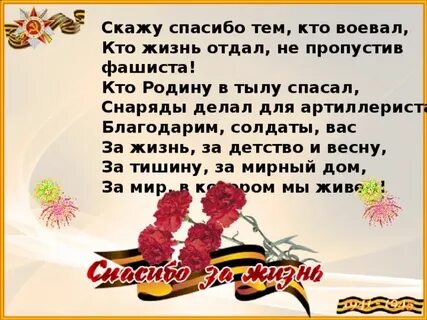 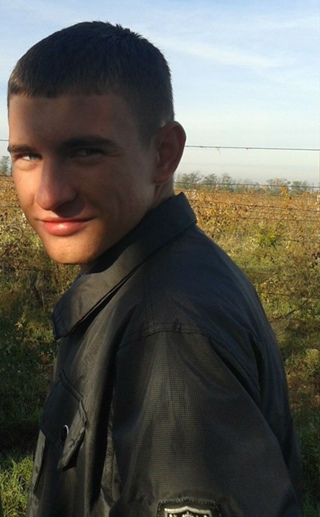  Составил библиограф: Дьякова, О.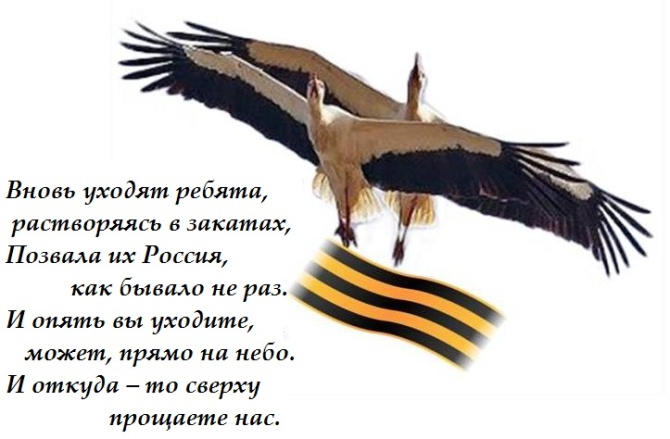  Адрес: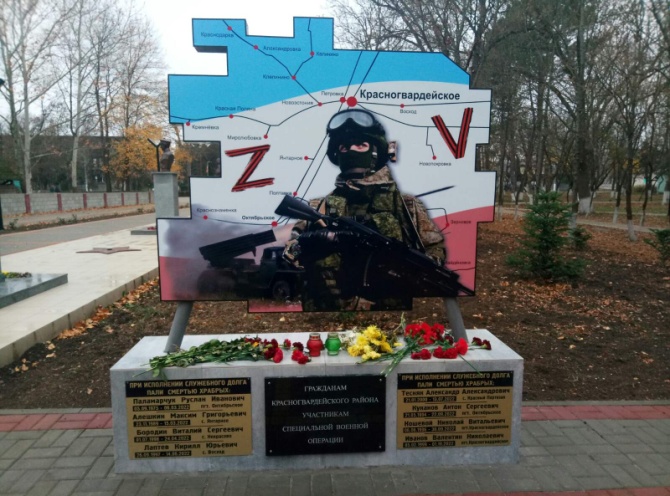 297000п. Красногвардейское,ул. Энгельса, 21e-mail: biblioteka.77mail.ruсайт:http://кцбс.рф/ВК:https://vk.com/kr_libтелефон: 2 – 48 – 11МБУК «ЦБС»Красногвардейского района РКСерия «Их имена в наших сердцах»«В памяти живы герои Z»                        Памятка Участник Специальной Военной                операции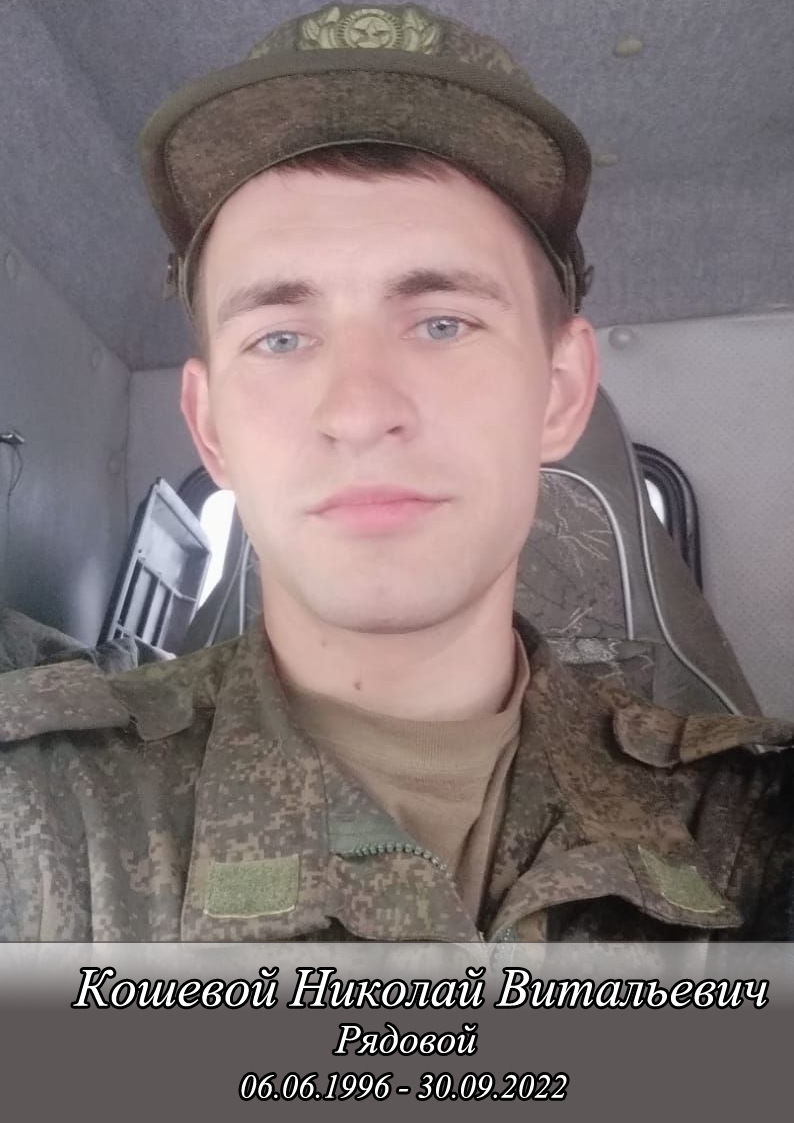 